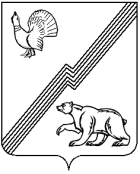 ДУМА ГОРОДА ЮГОРСКАХанты-Мансийского  автономного округа – Югры                                            РЕШЕНИЕот 26 ноября 2019 года					                                                             № 92Текущее состояние государственно-частного партнерства, муниципального партнерства города Югорска. Перспективы развитияРассмотрев информацию администрации города Югорска «О текущем состоянии государственно-частного партнерства, муниципального партнерства города Югорска. Перспективы развития», ДУМА ГОРОДА ЮГОРСКА РЕШИЛА: 1. Принять к сведению информацию «О текущем состоянии государственно-частного партнерства, муниципального партнерства города Югорска. Перспективы развития» (приложение).2. Настоящее решение вступает в силу после его подписания.Председатель Думы города Югорска                                                                          В.А. Климин«26» ноября 2019 года(дата подписания)Приложение к решению Думы города Югорскаот 26  ноября 2019 года  № 92Информация О текущем состоянии государственно-частного партнерства, муниципального партнерства города Югорска. Перспективы развитияПравовое регулированиеФедеральный закон от 13.07.2015 № 224-ФЗ «О государственно-частном партнерстве, муниципально-частном партнерстве в Российской Федерации и внесении изменений в отдельные законодательные акты Российской Федерации» определил основы правового регулирования отношений, возникающих в связи с подготовкой проекта муниципально-частного партнерства, заключением, исполнением и прекращением соглашения о муниципально-частном партнерстве, в том числе соответствующие полномочия органов местного самоуправления, устанавливающий гарантии прав и законных интересов сторон соглашения о  муниципально-частном партнерстве. Федеральный закон от 21.07.2005 № 115-ФЗ «О концессионных соглашениях» определил аналогичные вопросы регулирования заключения концессионных соглашений.15.02.2017 на окружном уровне утвержден портфель проектов «Совершенствование и внедрение положений регионального инвестиционного стандарта» шифр портфеля проектов № ПП009-05 от 15.02.2017, в котором предусмотрены мероприятия по совершенствованию нормативного правового обеспечения сферы муниципально-частного партнерства (концессионных соглашений) в муниципальных  образованиях Ханты-Мансийского автономного округа – Югры (в разрезе 22 территорий). Все мероприятия исполнены.Во исполнение принятых на вышестоящих уровнях власти документов, с целью совершенствования нормативного правового обеспечения сферы муниципально-частного партнерства (концессионных соглашений) в городе Югорске разработаны и приняты два муниципальных правовых акта:- постановление главы города Югорска от 04.09.2017 № 27 «О порядке принятия решений о заключении соглашений о муниципально-частном партнерстве и межведомственном взаимодействии органов и структурных подразделений администрации города Югорска»;- постановление администрации города Югорска  от 30.08.2017 № 2056 «О порядке принятия решений о заключении концессионных соглашений и межведомственном взаимодействии органов и структурных подразделений администрации города Югорска и  порядке формирования перечня объектов, в отношении которых планируется заключение концессионных соглашений».Данные документы устанавливают процедуру принятия решений о заключении от имени муниципального образования городской округ город Югорск соглашений о муниципально-частном партнерстве (далее – МЧП)  и концессии, в том числе на срок, превышающий срок действия утвержденных лимитов бюджетных обязательств в соответствии с пунктом 6 статьи 78 Бюджетного кодекса Российской Федерации, а также механизм взаимодействия органов и структур администрации города Югорска при рассмотрении предложений о реализации проекта МЧП или концессии.В первом случае (МЧП) определены органы местного самоуправления, уполномоченные на осуществление следующих полномочий:Департамент экономического развития и проектного управления администрации города Югорска на:1) обеспечение координации деятельности органов местного самоуправления при реализации проекта МЧП;2) согласование публичному партнеру конкурсной документации для проведения конкурсов на право заключения соглашения о МЧП;3) осуществление мониторинга реализации соглашения о МЧП;4) содействие в защите прав и законных интересов публичных партнеров и частных партнеров в процессе реализации соглашения о МЧП;5) ведение реестра заключенных соглашений о МЧП;6) обеспечение открытости и доступности информации о соглашении о МЧП.Департамент муниципальной собственности и градостроительства администрации города Югорска на размещение в электронном виде с использованием государственной автоматизированной информационной системы «Управление» сведений о соглашении по МЧП. Во втором случае (концессия) организация и проведение конкурса на право заключения концессионных соглашений возлагается на Уполномоченный орган (отраслевые органы и структуры администрации города Югорска) и конкурсную комиссию.Нормативные акты не содержат положений, вводящих избыточные обязанности, запреты и ограничения для субъектов предпринимательской и инвестиционной деятельности или способствующие их введению, а также положений, способствующих возникновению необоснованных расходов субъектов предпринимательской и инвестиционной деятельности и местного бюджета и способствуют созданию благоприятных условий для развития предпринимательства на территории города Югорска.Во исполнение постановления администрации города Югорска  от 30.08.2017 № 2056, ежегодно формируется и утверждается постановлением администрации города Югорска перечень объектов, в отношении которых планируется заключение концессионных соглашений (на 2018 год – постановление администрации города Югорска  от 27.02.2018  № 569, на 2019 год – постановление администрации города Югорска  от 06.02.2019 № 257). В городе Югорске разработан и принят Порядок заключения инвестиционных договоров в отношении объектов местного значения на территории города Югорска, в случае, если объект строится частным инвестором на территории города Югорска с последующим выкупом за счет окружных средств в рамках государственных программ (постановление администрации города Югорска от  26.09.2018 № 2668). Порядок не распространяет своё действие на привлечение инвестиций в рамках, заключаемых от имени муниципального образования городской округ город Югорск концессионных соглашений, МЧП, а также договоров на подключение к сетям инженерно-технического обеспечения, заключаемых организациями коммунального комплекса. Инвестиционный договор заключает администрация города Югорска от имени муниципального образования городской округ город Югорск  с победителем конкурса на право заключения инвестиционного договора, принимающим на себя обязательства в предусмотренный инвестиционным договором срок своими силами или с привлечением иных лиц создать объект местного значения на территории города Югорска.Таким образом, принятые документы осуществляют правовое регулирование отношений МЧП в Югорске.ДеятельностьВ рамках Соглашения, заключенного с Департаментом экономического развития автономного округа, в 2016-2017 годах осуществлен план мероприятий по внедрению и мониторингу результатов внедрения (15 успешных практик) и внедрению лучших практик (3 практики), направленных на поддержку развития малого и среднего предпринимательства на территории города, в том числе внедрена 7 практика «Утверждение процедуры реализации проектов с использованием механизма муниципально-частного партнерства». Результаты реализации лучших практик прошли общественную экспертизу и оценены экспертами (предпринимателями города Югорска), как внедренные.С августа 2017 года Югорск является участником проекта Агентства стратегических инициатив «Магазин верных решений». В рамках Соглашения, заключенного с Департаментом жилищно-коммунального комплекса и энергетики автономного округа о сотрудничестве по внедрению успешных практик создания комфортной городской среды и реализации энергосервисных контрактов, направленных на энергосбережение, администрацией города Югорска разработана и реализуется «дорожная карта», которая содержит мероприятия по заключению энергосервисных контрактов на территории города Югорска.Так, 17.04.2017, между администрацией города Югорска и ПАО «Ростелеком» заключен энергосервисный контракт на выполнение работ, направленных на энергосбережение и повышение энергетической эффективности использования электрической энергии при эксплуатации объектов наружного освещения сроком действия 6 лет. В рамках контракта произведена замена почти 4 тысяч неэффективных светильников на современные, менее энергоемкие, экономия потребления электрической энергии с декабря 2017 года по май 2018 года составила более 40 процентов;  с июня 2018 года по ноябрь 2018 года - 44,2 процента, с декабря 2018 года по май 2019 года – 49,68 процентов. По итогам реализации контракта планировалось достичь около 44 процентов экономии электрической энергии, что составляет 8,7 млн. кВт*ч  или чуть более 43 млн. рублей.На XVII региональном Форуме «Энергоэффективность - стратегический вектор развития» администрация города Югорска отмечена дипломом за вклад в проведение Всероссийского фестиваля энергосбережения #ВместеЯрче 2017 и популяризацию энергосберегающего образа жизни, а также дипломом за вклад в развитие энергосервисной деятельности в Ханты-Мансийском автономном округе - Югре.С 2016 года администрацией города Югорска проводится работа по передаче объектов тепло-водоснабжения в концессию, в 2017 году проведен конкурс, но потенциальный концессионер на этапе подписания контракта не смог предоставить необходимый пакет документов в связи с отказом банка по кредитным ресурсам.В 2018 году данная работа возобновлена, создана рабочая группа по заключению концессионных соглашений, утвержден перечень объектов планируемых к передаче в концессию.Проведено техническое обследование систем, актуализированы схемы тепло-водоснабжения, утверждена программа комплексного развития города. В стадии обсуждения формирование предложений (по частной инициативе) в отношении 147 объектов систем тепло-водоснабжения с потенциальным концессионером (АО «Газпром энергосбыт Тюмень»). Заключение соглашения планировалось на 2019 год. Согласно Федеральному закону от 21.07.2005 № 115-ФЗ «О концессионных соглашениях» при определении финансовой модели передачи объектов в концессию образуются выпадающие доходы (из-за разницы порядка 15-20 процентов в размере необходимого тарифа на коммунальные услуги для обеспечения окупаемости проекта и утверждаемого тарифа для города Югорска Региональной службой по тарифам Ханты-Мансийского автономного округа – Югры), возмещение которых может произвести одна из сторон Концессионного соглашения – Ханты-Мансийский автономный округ – Югра, администрация города Югорска или концессионер. На сегодняшний день договоренность по этому вопросу не достигнута.В рамках реализации инвестиционной программы ОАО «ЮТЭК - Региональные сети» в 2018 - 2019 годах реализуется и планируется реализация инвестиционных проектов «Сети электроснабжения 10-0,4 кВ, КТП-10/0,4 кВ в мкр. «Зелёная зона» города Югорска (1 этап)», «ЛЭП 10-0,4 кВ, КТП-10/0,4 кВ для электроснабжения ИЖС в микрорайоне № 19 в городе Югорске (1 этап)». Общая емкость проектов 111,5 млн. рублей. В 2019 - 2023 годах запланирована реализация инвестиционного проекта «ЛЭП 10-0,4 кВ, КТП-10/0,4 кВ для электроснабжения ИЖС в микрорайоне № 19 в г. Югорск. 2 этап», РП 1 и РП 2.Программа направлена на повышение надежности и качества электроснабжения. С целью устойчивого газоснабжения города Югорска в рамках инвестиционной программы организации проведена реконструкция 2-х газораспределительных станций, на которых установлено современное оборудование, позволяющее обеспечить бесперебойную работу.В социальной сфере в рамках государственно- (муниципально) частного партнерства построено здание городской библиотеки, здания учреждения дополнительного образования «Прометей» и 1 корпус дошкольного образовательного учреждения  «Гусельки».В соответствии с государственной программой Ханты - Мансийского автономного округа - Югры «Развитие образования», утвержденной постановлением Правительства Ханты-Мансийского автономного округа – Югры от 05.10.2018 № 338-п (далее – Государственная программа «Развитие образования»), в Югорске за счет внебюджетных источников с применением механизмов ГЧП (МЧП) планируется создание следующих объектов общего образования: - «Муниципальное общеобразовательное учреждение» мощностью 500 мест, 2020-2022 годы;- «Средняя общеобразовательная школа (Общеобразовательная организация с углубленным изучением отдельных предметов с универсальной безбарьерной средой)» мощностью 900 мест, 2022-2024 годы ; - «Средняя общеобразовательная школа» мощностью 900 мест 2025-2027 годы;- «Детский сад на 344 места, по адресу: г. Югорск, бульвар Сибирский».1. «Муниципальное общеобразовательное учреждение» мощностью 500 мест. Адрес объекта: г. Югорск, ул. 40 лет Победы, участок 20. Срок строительства 2020 -2022 годы. Создание объекта планируется за счет внебюджетных средств путем приобретения в муниципальную собственность. В настоящее время обеспечены следующие условия для реализации инвестиционного проекта по созданию объекта:- земельный участок сформирован, обременение отсутствует, имеется кадастровый паспорт земельного участка. - технические условия подключения объекта к сетям инженерно - технического обеспечения определены; - получено заключение Департамента экономического развития Ханты - Мансийского автономного округа - Югры об эффективности инвестиционного проекта «Муниципальное общеобразовательное учреждение» мощностью 500 мест (от 29.05.2019).Имеется потенциальный инвестор.2. «Средняя общеобразовательная школа (Общеобразовательная организация с углубленным изучением отдельных предметов с универсальной безбарьерной средой)» мощностью 900 мест. Цель инвестиционного проекта: повышение доступности качественного образования, соответствующего требованиям инновационного развития экономики региона, современным требованиям общества. Адрес объекта: г. Югорск, месторасположение определяется в связи с  исключением строительства объекта в парке на ул. Менделеева.Создание объекта планируется путем заключения концессионного соглашения. Срок создания объекта – 2022-2024 годы. 3. «Средняя общеобразовательная школа» мощностью 900 мест. Создание объекта планируется путем заключения концессионного соглашения. Срок создания объекта – 2025-2027 годы. Земельный участок не сформирован.Разработаны планы мероприятий, «дорожные карты» по реализации проектов по строительству объектов общего образования, утвержденные постановлением администрации города Югорска  от 14.02.3018 № 447 (с изм. от 03.05.2018 №1234, от 05.09.2019 №1974).4. «Детский сад на 344 места, по адресу: г. Югорск, бульвар Сибирский».В рамках государственного (муниципального) частного партнерства осуществлялось строительство детского сада на 344 места по Сибирскому бульвару. В 2018 году проведена замена инвестора для завершения строительства с последующим выкупом объекта в рамках государственной программы «Развитие образования».  Получено заключение Департамента экономического развития Ханты - Мансийского автономного округа - Югры об эффективности инвестиционного проекта «Детский сад на 344 места, по адресу: г. Югорск, бульвар Сибирский» (от 11.03.2019).Строительство объекта осуществляет акционерное общество «Газпром центрэнергогаз». В соответствии с отчетом, предоставленным акционерным обществом «Газпром центрэнергогаз» от 02.10.2019, здание объекта «Детский сад на 344 места по адресу:  г. Югорск, бульвар Сибирский» имеет степень готовности 81 процент; плановый срок ввода 4 квартал 2019 года.В перспективе планируем строительство здания для конно-спортивного клуба «Аллюр» МБУ СШОР «Центр Югорского спорта» и Школы искусств (музыкальной).Проведены переговоры и встречи с отраслевыми департаментами органов государственной власти Ханты-Мансийского автономного округа – Югры, рассматриваем возможность строительства в рамках программы «Сотрудничество» и созданием филиала Школы искусств на финском комплексе и филиала БАУ ХМАО-Югры «Конно-спортивный клуб «Мустанг» в городе Югорске.Работа будет продолжена.Наименование инвестиционного проекта и инициатораСтроительство объекта общего образования «Муниципальное общеобразовательное учреждение»Реквизиты соглашения о муниципально-частном партнерстве Заключение соглашения планируется в 1 квартале 2020 годаОбъем инвестиций, в том числе частных инвестиций, привлеченных для реализации инвестиционного проекта (план/факт)618 738,51 тыс. рублей (базовый объем субсидирования)Максимальный объем субсидирования 669 835,03 тыс. рублейСрок создания (реконструкции, модернизации) объектов, предусмотренных инвестиционным проектом 01.01.2020-31.12.2022Количество созданных рабочих мест в соответствии с инвестиционным проектом (план/факт)Строительство и ввод в эксплуатацию образовательного учреждения, оснащенного в соответствии с требованиями современного образовательного процесса, позволит увеличить состав административно-управленческого, педагогического персонала, прочих специалистов, служащих, рабочих. Количество создаваемых рабочих мест - 119 единицОбъем выпуска продукции в натуральном и стоимостном выражении Информация о земельном участке, предназначенном для реализации инвестиционного проекта (кадастровый номер, дата обращения инвестора о предоставлении земельного участка, реквизиты соглашения о предоставлении земельного участка)Кадастровый номер земельного участка: 86:22:0005002:2574, площадь – 15146+/-24,66 кв. м.Информация о планируемых датах выдачи разрешения на строительство объектов, предусмотренных инвестиционным проектом-Информация о технологическом присоединении объектов, предусмотренных инвестиционным проектом, к инженерным сетям, в том числе электричество, газоснабжение, теплоснабжение, водоснабжение, водоотведение (дата подачи заявок на технологическое присоединение, реквизиты актов о технологическом присоединении)Информационное письмо АО «ЮРЭСК» № 893 от 06.07.2018ТУ МУП «Югорскэнергогаз» от 10.07.2018, ТУ МУП «Югорскэнергогаз» №08/2381 от 06.07.2018, ТУ №8/2632 от 25.07.2018ТУ ООО «Фастел» №2007-18/1 от 20.07.2018Информация о вводе в эксплуатацию объектов, предусмотренных инвестиционным проектом (план/факт)2022 годОценка бюджетных, экономических, социальных, экологических и др. эффектов от реализации инвестиционного проекта для МО и автономного округа в прошедшем году и текущем году на конец отчетного периодаРеализация комплекса мероприятий позволит обеспечить достижение показателя «Удельный вес численности обучающихся, занимающихся в одну смену, в общей численности обучающихся в общеобразовательных организациях» в 2022 году – 85,7 процентов, что выше на 3,6 процентных пункта к значению 2019 года (82,1%)